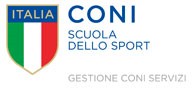 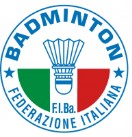 Seminario Organizzato dalla F.I.Ba e dalla Scuola dello Sport RomaDIRIGERE LO SPORTLa gestione sostenibile di una Associazione Sportiva DilettantisticaScuola Regionale dello Sport CalabriaGallina RC, 22 settembre 2018Iscrizione: Compilare scheda allegata da inviare a srdscalabria@coni.it entro il 18/09/2018Argomenti	DocentiArgomenti	Docenti10.30 - 11.00Accoglienza11.00 - 11.10Saluti Maurizio Condipodero                Adelino Liuzzi       11.10 - 11.15Presentazione del Seminario   Mimmo Albino 11.15 - 13.00Lo sviluppo strategico di una    organizzazione sportivaIl quadro normativo e l’evoluzione del contesto sportivoL’identità di una organizzazione sportiva e la sua rendicontazione socialeQuestion timeGiovanni Esposito   Fabio Romei13.00 - 14.00 Pausa14.00 - 20.00La gestione amministrativa e fiscale delle A.S.D.Associazioni e società sportive dilettantistiche: natura e caratteristiche ai fini del riconoscimento sportivoLe collaborazioni in ambito sportivoLe buone prassiQuestion timeFabio Romei    20.00  Consegna attestatiMaurizio CondipoderoPresidente Regionale CONI CalabriaAdelino LiuzziDelegato Regionale F.I.BaMimmo Albino Direttore Scientifico  Scuola Regionale dello Sport Calabria Giovanni EspositoSegretario Generale FIBa. Docente Scuola dello Sport Coni Servizi SpaFabio RomeiDottore Commercialista. Docente Scuola dello Sport Coni Servizi Spa